IRSTI 00.00.00 (Times New Roman 14pt, no offset)14ptTitle of the article (Times New Roman 14pt, maximum of 10 words excluding conjunctions, prepositions and articles, should state the research object, have the format “object + distinction”, must not contain words “estimation, solving, searching, investigating, assessment, analysis, application, etc.” or their synonyms pointing to a process, must not point to superiority and (or) to relevance, must not contain sophisticated words and phrases, formulas (except chemical), symbols)14pt14ptAbstract. An abstract represents a short summary of a research article and is used to help the reader quickly grasp the insight of the article. The abstract must be written so that it speaks for itself, being a standalone part of the article. It should consistently and informatively describe the article and follow its structure. The statements should smoothly follow from one another. It should avoid the sentences identical to those from the text of the article, formulas (except chemical), symbols, sophisticated sentences, citations of literature, figures and tables, weblinks, and E-mails. The abstract should motivate the reader in reading the entire article. The structure of the abstract should start with the description of the research object and follow with the problem or motivation statement, methods used, the most prominent results, and their significance. The well-established terminologies should be used where necessary. It is recommended to use active voice instead of passive voice. The abstract must be in one paragraph. The length of the abstract is 100-250 words. (Times New Roman 10pt, single line spacing, text alignment by width)Keywords: 5-6 terms separated by comma, for example: first keyword, second keyword, etc. (Times New Roman 10pt, single line spacing, text alignment by width)14pt1. Introduction12pt1.1 Motivation (Times New Roman 12pt, italic, no offset)12pt1.2 Technical requirements (Times New Roman 12pt, italic, no offset)The article is sent to the journal using the online submission system in .doc, .docx formats with the file size not exceeding 20 Megabytes. Before the submission is made, please make sure the article is prepared according to the author’s guidelines and the template. The number of pages including all the parts of the article must be within 6-16. The page margins are 2 cm from all sides. All the text must be in the Times New Roman style with single line spacing. Offsets in the main text are 1.25 cm, the abstract has no offset. The orientation of all pages is portrait. The bulleted lists must be made automatic by hyphens (-) or dashes (–), but not other symbols. The article must contain at least 1 figure or 1 table in the Results section. Figures and tables must stand after the text mentioning them and citing appropriately: (Figure 1) or Figure 1 when addressing to them (tables are cited respectively). They must not extend beyond the page margins. A figure caption and (or) a table caption should be standalone and descriptive enough to be understood. The figure caption is centered under the figure and the table caption is centered above the table, both without offset. It is allowed to put several figures in one line either assigning them to one figure (e.g., Figure 2), or to several (e.g., Figure 3 and 4, or Figure 5a and 5b). In the latter case, the figures must be put in the invisible table and their captions must be centered appropriately. When citing several figures or tables at a time, the hyphens and commas are used (Figures 6-8 or Figure 6, 7, and 8-9).12pt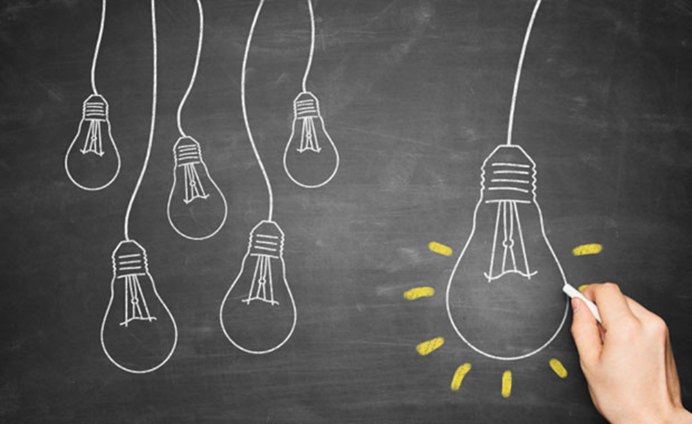 Figure 1. Example of single figure12pt12ptTable 1. Example of a table12ptIt is recommended to describe the trends going on in the figures and tables immediately after them.Equations and formulas may be prepared in standard equation manager of Microsoft Word, Microsoft Equation, or MathType, and should be addressed in the text as Eq. (1). They should be centered and their numbers should be aligned on the right side as shown below:                                                  (1)12pt1.3 Structural requirements (Times New Roman 12pt, italic, no offset)The article should be consistent with the organizational structure of IMRAD (Introduction, Methods, Results, and Discussion). Where necessary, the subchapters of different levels may be created in the italic letter. The text of the article should be written in good English with no grammatical mistakes. The sentences must be simple to read and understood by a non-specialist in the considered field. It is recommended to check the article text by English-speaker or professional language agencies. The introduction chapter should start with the description of the research object from different perspectives, its history or origin, and potential ways of development. Then the literature review should be made with the aim of searching for any shortcomings and (or) unsolved issues related to the research object. The literature review should justify the relevance of the research presented in the article. After that, the achievements and alternative solutions from previous works should be discussed and analyzed. Considering them, a certain problem(s) should be stated, which was (were) not entirely covered and (or) solved earlier. The potential research problem(s) or issue(s) should be defined more in detail explaining to the reader why it is important to solve it(them). Based on the research problem(s), the research goal(s) must be formulated and stated clearly, which may be followed by the list of tasks intended to be solved in the work. In this chapter, all the borrowed known statements and thoughts from previous works must mandatorily have references to the sources. The quality and number of referenced sources indicate the relevance of the article. Therefore, authors are recommended to adhere to the following instructions: all the references should have bibliographic data in English; at least 50% of the references should be indexed in Scopus and (or) Web of Science; at least 50% references should be no older than 10 years, from which half no older than 3 years; the allowed number of publications of authors and co-authors of the article in the references should not be more than 20% out of the total number. The references must be prepared in “GOST 7.1-2003” style, where the citations are made numeric in square brackets as [1], and (or) [6, 7], and (or) [2–10] for the interval of cited references. Examples of various types of references are shown below. Citing unpublished works is not allowed. To save time and keep the quality of references adjustment, authors are highly recommended to use a free reference manager Zotero together with GOST 7.1-2003 CSL Style . For each added source please do not forget to choose the Language as English. Nevertheless, please check the generated list of references according to the original GOST 7.1-2003. The text “[Text] or [Текст]” must be deleted in the reference. In the file for submission, all the links for Zotero files must be excluded by clicking the “Unlink Citations” button in the Zotero Ms. Word plugin. (Times New Roman 12pt, single line spacing, text alignment by width, offset 1.25 cm)12pt2. Methods12ptThis chapter should describe clearly the sequence of the tasks implemented and solved, and the “resources” (materials, tools, equipment), and “methodology” (techniques, procedures, processes, instructions, guidelines, etc.) used in each task. The graphical representation and thorough description of the methods are appreciated. The methods used should be replicable. In this chapter, only the citations to references containing the abovementioned “resources” and “methodology” are allowed. The subchapters may be created if necessary. (Times New Roman 12pt, single line spacing, text alignment by width, offset 1.25 cm)12pt3. Results and Discussion12ptIt is highly recommended to deliver the results in the form of diagrams, charts, tables and (or) other illustrations, in the sequence of tasks performed. All the results and their trends should be thoroughly interpreted and discussed, in comparison with those from previous works, which should be cited where necessary. The subchapters may be created if necessary. (Times New Roman 12pt, single line spacing, text alignment by width, offset 1.25 cm)12pt4. Conclusions12ptThis chapter should start with the general declaration about the achievement status of the research goal, which should follow with the bullets of the summary statements:1. Summary statements should correspond to the sequence of the tasks set and numbered;2. They should briefly state the main findings and achievements of the research;3. Final summary may state what is still not achieved and (or) future work. (Times New Roman 12pt, single line spacing, text alignment by width, offset 1.25 cm)12ptAcknowledgmentsThis chapter is optional. Authors may use this chapter to acknowledge the funding source, institutions that provided support when doing the research, etc. When acknowledging the funding source, please make sure the format and structure of the text comply with the requirements set. (Times New Roman 12pt, single line spacing, text alignment by width, offset 1.25 cm)12ptReferencesBook (this text line should be deleted, it is just for information)Making Time / G. Lucas. — First edition. | New York: Routledge: Routledge, 2021. — 350 p.Book Section (this text line should be deleted, it is just for information)Leadership challenges in implementing ICT in teaching and education: A case study from a Danish University College / A.A. Nielsen // Challenges and Opportunities of Online LearningNova Science Publishers, Inc., 2021. — P. 3–30.Conference paper (this text line should be deleted, it is just for information)Importance of terrain engineering in the civil engineering curricula: opportunities and threats of the new plans of study / I. Menendez Pidal, E. Sanz Perez // INTED2012: INTERNATIONAL TECHNOLOGY, EDUCATION AND DEVELOPMENT CONFERENCE. Ser. INTED Proceedings. — 2012. — P. 6372–6376.Ergonomic Exposures From the Usage of Conventional and Self Compacting Concrete / P. Simonsson, R. Rwamamara // Proceedings of the 17th Annual Conference of the International Group for Lean Construction. — Taipei, Taiwan: 2009. — P. 81–90.Investigations of dams stability / A. Zhussupbekov, A. Aldungarova, A. Tulebekova, I. Zhumadilov // 16th Asian Regional Conference on Soil Mechanics and Geotechnical Engineering, ARC 2019. — Taipei, Taiwan: 2020.Journal article (this text line should be deleted, it is just for information)Key factors affecting the compressive strength of foamed concrete / D. Falliano, D. De Domenico, G. Ricciardi, E. Gugliandolo // IOP Conference Series: Materials Science and Engineering. — 2018. — Vol. 431. — P. 062009.Wireless Sensor Networks / A. Ranjan, H.B. Sahu, P. Misra // International Journal of Applied Evolutionary Computation. — 2016. — Vol. 7, No. 4. — P. 1–27.Effect of waste tyre rubber on mechanical and durability properties of concrete – A review / A. Sofi // Ain Shams Engineering Journal. — 2018. — Vol. 9, No. 4. — P. 2691–2700.Patent (this text line should be deleted, it is just for information)REPOSITIONABLE PRESSURE-SENSITIVE ADHESIVE SHEET MATERAL: pat. No. 5,194,299 / Fry A.L.; publ. 1993.Web page (this text line should be deleted, it is just for information)Meet Africa’s grumpy grazer, the buffalo [Electronic resource] / K. Mohr // National Geographics. — [2019]. — Mode of access: https://www.nationalgeographic.com/animals/mammals/facts/african-buffalo (accessed date: 05.09.2021). (Times New Roman 10pt, single line spacing, text alignment by width)Standard (this text line should be deleted, it is just for information)GOST 16962.2-90 Electrical articles. Test methods as to environment mechanical factors stability. — 1990. (Times New Roman 10pt, single line spacing, text alignment by width)Title of the article (Times New Roman 12pt, single line spacing, text alignment by center, offset 1.25 cm, in Kazakh language)12ptAbstract.Keywords:(Times New Roman 12pt, single line spacing, text alignment by width, offset 1.25 cm, in Kazakh language).12ptTitle of the article (Times New Roman 12pt, single line spacing, text alignment by center, offset 1.25 cm, in Russian)12ptAbstract.Keywords:(Times New Roman 12pt, single line spacing, text alignment by width, offset 1.25 cm, in Russian)12ptReferencesBook (this text line should be deleted, it is just for information)Making Time / G. Lucas. — First edition. | New York: Routledge: Routledge, 2021. — 350 p.Book Section (this text line should be deleted, it is just for information)Leadership challenges in implementing ICT in teaching and education: A case study from a Danish University College / A.A. Nielsen // Challenges and Opportunities of Online LearningNova Science Publishers, Inc., 2021. — P. 3–30.Conference paper (this text line should be deleted, it is just for information)Importance of terrain engineering in the civil engineering curricula: opportunities and threats of the new plans of study / I. Menendez Pidal, E. Sanz Perez // INTED2012: INTERNATIONAL TECHNOLOGY, EDUCATION AND DEVELOPMENT CONFERENCE. Ser. INTED Proceedings. — 2012. — P. 6372–6376.Ergonomic Exposures From the Usage of Conventional and Self Compacting Concrete / P. Simonsson, R. Rwamamara // Proceedings of the 17th Annual Conference of the International Group for Lean Construction. — Taipei, Taiwan: 2009. — P. 81–90.Investigations of dams stability / A. Zhussupbekov, A. Aldungarova, A. Tulebekova, I. Zhumadilov // 16th Asian Regional Conference on Soil Mechanics and Geotechnical Engineering, ARC 2019. — Taipei, Taiwan: 2020.Journal article (this text line should be deleted, it is just for information)Key factors affecting the compressive strength of foamed concrete / D. Falliano, D. De Domenico, G. Ricciardi, E. Gugliandolo // IOP Conference Series: Materials Science and Engineering. — 2018. — Vol. 431. — P. 062009.Wireless Sensor Networks / A. Ranjan, H.B. Sahu, P. Misra // International Journal of Applied Evolutionary Computation. — 2016. — Vol. 7, No. 4. — P. 1–27.Effect of waste tyre rubber on mechanical and durability properties of concrete – A review / A. Sofi // Ain Shams Engineering Journal. — 2018. — Vol. 9, No. 4. — P. 2691–2700.Patent (this text line should be deleted, it is just for information)REPOSITIONABLE PRESSURE-SENSITIVE ADHESIVE SHEET MATERAL: pat. No. 5,194,299 / Fry A.L.; publ. 1993.Web page (this text line should be deleted, it is just for information)Meet Africa’s grumpy grazer, the buffalo [Electronic resource] / K. Mohr // National Geographics. — [2019]. — Mode of access: https://www.nationalgeographic.com/animals/mammals/facts/african-buffalo (accessed date: 05.09.2021). (Times New Roman 10pt, single line spacing, text alignment by width)Standard (this text line should be deleted, it is just for information)GOST 16962.2-90 Electrical articles. Test methods as to environment mechanical factors stability. — 1990. (Times New Roman 10pt, single line spacing, text alignment by width)a) Name of Figure 2ab) Name of Figure 2bFigure 5. Example of several figures in a line with a joint name Figure 5. Example of several figures in a line with a joint name Column 1Column 2Column 3Column 4Row 1Row 2Row 3